АДМИНИСТРАЦИЯ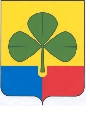  АГАПОВСКОГО МУНИЦИПАЛЬНОГО РАЙОНАЧЕЛЯБИНСКОЙ ОБЛАСТИПОСТАНОВЛЕНИЕ(проект)от       2022 г.                                                                                                    № с. Агаповка Об организации временной занятости несовершеннолетних граждан в возрасте от 14  до 18 лет на территории Агаповского муниципального района в марте-мае 2022 годаВ целях реализации Закона Российской Федерации от 19.04.1991 года          № 1032-1 “О занятости населения в Российской Федерации”, Трудового кодекса Российской Федерации, Федерального закона от 24.06.1999 года № 120-ФЗ “Об основах системы профилактики безнадзорности и правонарушений среди несовершеннолетних”, Закона Челябинской области от 15.12.2011 № 249-ЗО (ред. от 24.10.2013) «О регулировании отношений в области содействия занятости населения в Челябинской области» и обеспечения максимального привлечения к временным работам подростков, особо нуждающихся в социальной защите, а также создания условий  для достижения экономической самостоятельности и реализации права на труд несовершеннолетних граждан, приобщения к труду подростков, состоящих на учете в ПДН ОМВД, относящимся к категории «трудная жизненная ситуация», находящихся в СОП, в рамках МП «Обеспечения общественного порядка и противодействие приступности»  администрация Агаповского муниципального района ПОСТАНОВЛЯЕТ:1. Областному казенному учреждению Центр занятости населения Агаповского района (Низамова А.А.), Управлению образования администрации Агаповского муниципального района (Плисс В.Ф.), ведущему специалисту, ответственному секретарю КДН и ЗП (Максимовой О.Д.), ведущему специалисту комитета по физической культуре, спорту и делам молодежи администрации района (Тараторина О.В.):1)  организовать работу по трудоустройству учащихся и молодёжи района в возрасте от 14 до 18 лет, в свободное от учёбы время, на предприятиях, в организациях и учреждениях различных форм собственности, обратив особое внимание на детей сирот, детей, оставшихся без попечения родителей, многодетных и малообеспеченных семей;2) в целях активизации работы по профилактике безнадзорности и правонарушений несовершеннолетних, организовать работу по трудоустройству подростков, находящихся в социально опасном положении, состоящих на учете в ПДН ОМВД России по Агаповскому району.Руководителям муниципальных образований и учреждений, директорам школ района:1) создать временные рабочие места для несовершеннолетних граждан и заключить договоры с центром занятости населения на организацию их трудоустройства, в первую очередь, подростков, особо нуждающихся в социальной поддержке;2) директорам школ согласовать виды и объёмы работ по благоустройству территорий с главами сельских поселений.Областному казенному учреждению Центр занятости населения Агаповского района (Низамова А.А.) совместно с Управлением образования администрации Агаповского муниципального района (Плисс В.Ф.), главами сельских поселений Агаповского района:1) в срок до 1 марта  2022 года разработать план мероприятий обеспечения временной занятости несовершеннолетних граждан в свободное от учёбы время с учётом финансирования из различных источников;2) заключить договора на организацию временных работ для несовершеннолетних граждан с муниципальными образованиями, учреждениями, предприятиями и школами Агаповского района, предусмотрев следующие виды работ: социальная помощь пенсионерам, ветеранам, инвалидам; организация досуга детей на летних площадках; благоустройство, озеленение, уборка территорий населённых пунктов района; ремонт помещений и благоустройство школ, спортивных площадок; работы по уборке и благоустройству памятников и обелисков.          4. Управлению финансов района (Гудкова Т.А.) направить средства, предусмотренные в бюджете Агаповского муниципального района в сумме 176 778 рублей 58 копеек в соответствии со сметой расходов на временное трудоустройство подростков в марте - мае 2022 года в количестве 34 человека (приложение 1).5.  Утвердить виды временных работ (приложение 2).6. Начальнику Управления образования администрации Агаповского муниципального района (Плисс В.Ф.) производить финансирование временных работ для несовершеннолетних граждан в свободное от учебы время, в соответствии с подпрограммой, в пределах средств, утвержденных в сметах общеобразовательных организаций на 2022 год. 7. ОКУ ЦЗН (Низамова А.А.) ежемесячно информировать администрацию района о ходе выполнения настоящего постановления. 8. Организацию выполнения настоящего постановления возложить на заместителя главы администрации Агаповского муниципального района Е.А.Волкову.Глава района                                                                           Б.Н. ТайбергеновПриложение  1 к постановлению администрации районаот       2022 г. № Смета расходов средств местного бюджета на временное трудоустройство 1 подростка в марте - мае 2022 годаПриложение 2УТВЕРЖДЕНЫпостановлением администрации районаот    2022 г. № Виды временных работПроведение мероприятий по оказанию социальной помощи ветеранам ВОВ, труженикам тыла, ветеранам труда;Ремонтно-восстановительные работы по приведению в порядок мемориалов, памятников и обелисков воинской славы, благоустройство прилегающих территорий;Ремонтно-строительные бригады при школах;Благоустройство поселений.Вид начисленияСумма, руб.1) Расходы на заработную плату за полный месяц, в том числе:20797,49         заработная плата 13890,00         уральский коэффициент 15%2083,50        заработная плата с урал. коэффициентом15973,50        страховые взносы (30,2 %)4823,992) Заработная плата (5 дней)5199,373) Количество подростков,  человек34ИТОГО:176 778,58